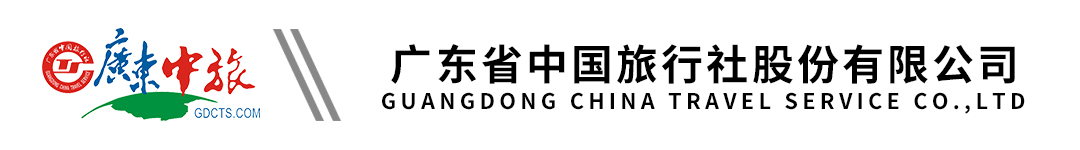 【大美山东】全景品质双飞6日│泉城公园│五岳泰山│青州古城│八仙过海│海滨烟台│魅力青岛行程单行程安排费用说明自费点其他说明产品编号XZL-20240424-A2出发地广州市目的地济南市-青岛市-烟台市-蓬莱市-青州市-曲阜市-泰安市-威海市行程天数6去程交通飞机返程交通飞机参考航班参考航班：参考航班：参考航班：参考航班：参考航班：产品亮点★行程亮点：山东全线精华景点★行程亮点：山东全线精华景点★行程亮点：山东全线精华景点★行程亮点：山东全线精华景点★行程亮点：山东全线精华景点天数行程详情用餐住宿D1第一天：广州（飞行约3小时）济南（行车约1.5小时）泰安早餐：X     午餐：X     晚餐：团餐   住：泰安锦程、瑞友、银座佳驿连锁酒店或同级D2第二天：泰安（行车约1.5小时）尼山早餐：酒店含早     午餐：泰安农家宴     晚餐：X   住：尼山书院、尼山宾舍或同级D3第三天：尼山（行车约4小时）青州（行车约3小时）蓬莱早餐：酒店含早     午餐：团餐     晚餐：X   住：蓬莱登州客栈、如家商务、银座佳驿或同级D4第四天：蓬莱（行车约1.5小时）烟台（行车约1小时）威海早餐：酒店含早     午餐：团餐     晚餐：X   住：威海维也纳、华坤、喆啡、恒宇、沃德酒店或同级D5第五天：威海（行车约3.5小时）青岛早餐：酒店含早     午餐：胶东风味宴     晚餐：X   住：青岛银座佳驿酒店、如家快捷、莫泰168酒店或同级D6尼山（行车约40分钟）曲阜（行车约40分钟）济宁（飞行约2小时 ）广州早餐：酒店含早     午餐：青岛锅贴宴     晚餐：X   温馨的家费用包含1.交通：广州白云机场起止，往返经济舱机票。团队机票将统一出票，如遇政府或航空公司政策性调整燃油税费，在未出票的情况下将进行多退少补，团队机票一经开出，不得更改、不得签转、不得退票，如遇天气等不可抗力因素导致航班延误或停飞，我司不做赔偿，敬请原谅；1.交通：广州白云机场起止，往返经济舱机票。团队机票将统一出票，如遇政府或航空公司政策性调整燃油税费，在未出票的情况下将进行多退少补，团队机票一经开出，不得更改、不得签转、不得退票，如遇天气等不可抗力因素导致航班延误或停飞，我司不做赔偿，敬请原谅；1.交通：广州白云机场起止，往返经济舱机票。团队机票将统一出票，如遇政府或航空公司政策性调整燃油税费，在未出票的情况下将进行多退少补，团队机票一经开出，不得更改、不得签转、不得退票，如遇天气等不可抗力因素导致航班延误或停飞，我司不做赔偿，敬请原谅；费用不包含1、合同未约定由组团社支付的费用（包括行程以外非合同约定活动项目所需的费游览过程中缆车索道游船费、自由活动期间发生的费用等）。1、合同未约定由组团社支付的费用（包括行程以外非合同约定活动项目所需的费游览过程中缆车索道游船费、自由活动期间发生的费用等）。1、合同未约定由组团社支付的费用（包括行程以外非合同约定活动项目所需的费游览过程中缆车索道游船费、自由活动期间发生的费用等）。项目类型描述停留时间参考价格泰山【景区小交通】（费用自理往返70元）登山者请交费用，不登者不交。30 分钟¥(人民币) 70.00泰山【缆车】（费用自理100元/程*2程）自愿选择乘坐缆车或自行爬山30 分钟¥(人民币) 200.00加点青岛总督府+青岛啤酒厂+海上观光+文成城堡180 分钟¥(人民币) 450.00预订须知一、报名参团须知，请认真阅读，并无异议后于指定位置签名确认：温馨提示一、行走过程中，若参与黄赌毒等一系列违法犯罪活动，产生的法律后果与经济损失，请自行承担。敬请洁身自好，做遵法守法好公民。报名材料提供有效证件保险信息建议出发时贵重物品、常用药品、御寒衣物等请随身携带，尽量不要托运，妥善保管自己的行李物品（特别是现金、有价证券以及贵重物品等）。行李延误或遗失属于不可抗力因素，我社将全力协助客人跟进后续工作，但我社对此不承担任何责任。根据中国民用航空总局规定：乘坐国内航班的客人一律禁止随身携带液态物品，但液态物品可办理行李托运手续；同时，禁止客人随身携带打火机、火柴乘坐民航飞机，每位客人只能随身携带1件物品，长宽高均不得超55×40×20厘米，重量不得超过5公斤，超过规定件数、重量或体积的限制，要按规定作为托运行李托运。免费托运限额体积不超过100×60×40厘米， 重量10公斤以内，超出重量和尺寸的行李需应支付超限额行李费。